Rob WalkerUniversity of Missouri, Columbia MOwalkerro@missouri.eduWebsites:       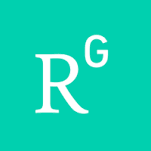 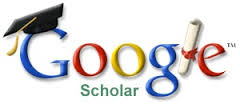 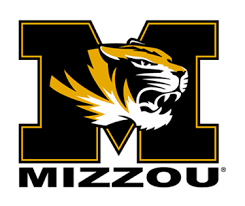 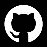 EDUCATION2004	PhD with distinction, Anthropology, University of New Mexico 2001	MS with distinction, Anthropology, University of New Mexico 1998	BA magna cum laude, Anthropology, Colorado State University1994	High school valedictorian, Bayfield, ColoradoEMPLOYMENT (5 universities)2015	Associate Professor, Anthropology, University of Missouri2009	Assistant Professor, Anthropology, University of Missouri2008	Postdoctoral researcher, Max Planck Institute for Evolutionary Anthropology2007	Research Professor, Anthropology, University of Colorado Denver2006	Lecturer, Anthropology, University of New Mexico2005	Lecturer, Anthropology, University of California Santa BarbaraTEACHING (4 universities, 16+ courses)2018	Machine Learning, Neural Networks, Time Series Analysis, Text Mining and Natural Language Processing (courses taught in R and Python)2009	Data Science in R/Python, Comparative Methods, Amazonia, Cultural Evolution, Anthropology of War, Honors Anthropology (Mizzou)2007	Biological Anthropology, Human Behavior (CU Denver)2006	Human Lifecourse, Human Evolutionary Ecology (UNM)2005	Human Growth & Development (UCSB)PUBLICATIONS (n = 69, h = 29, citations = 5k+)   nd	Hamilton MJ, RS Walker, B Buchanan, DE Blasi, CL Bowern. Reconstructing the macroecology of an ethnographic hunter-gatherer world. Nature Ecology & Evolution      •	Clark KJ, RS Walker. Iban kinship and cooperation: A test of the ancestor-descendant conflict mode. Human Nature      •	Mullen D, J Sitton, B Story, B Buchanan, RS Walker, MI Eren, MR Bebber. Static comparison of four ballistic and thrusting target materials.       •	Aung T, A Hill, J Hlay, C Hess, M Hess, J Johnson, L Doll, I González-Santoyo, RS Walker, D Bailey, K Douglass, S Arnocky, S Kamble, T Vardy, T Kyritsis, Q Atkinson, B Jones, J Koster, G Palomo-Vélez, J Tybur, J Muñoz-Reyes, B Cheng, N Li, A Langenhoff, K Verena, C Batres, P Bascheck, C Schild, L Penke, F Pazhoohi, K Kemirembe, JV Valentova, M Varella, M Borras-Guevara, C Hodges-Simeon, M Ernst, C Garr, B Chen, D Puts. Effects of voice pitch on social perceptions vary with relational mobility and other socioecological variables. Psychological Science2022	Mika A, B Buchanan, RS Walker, AJM Key, B Story, MR Bebber, MI Eren. North American Clovis point form and performance III: an experimental assessment of knife cutting efficiency. Lithic Technology 47:203-220      •	Buchanan B, RS Walker, MJ Hamilton, B Story, M Bebber, D Wilcox, MI Eren. Experimental assessment of lanceolate projectile point and haft robustness. Journal of Archaeological Science: Reports 42:103399      •	Lewis A, J Williams, B Buchanan, RS Walker, M Bebber, MI Eren. Knapping quality of local versus exotic Upper Mercer chert (Ohio, U.S.A.) during the Holocene. Geoarchaeology 37:486-496      •	Eren MI, L Mukusha, J Lierenz, M Wilson, M Fisch, T True, M Kavaulic, RS Walker, B Buchanan, AJM Key, MR Bebber. Another tool in the experimental toolbox: on the use of aluminum as a substitute for chert in North American prehistoric ballistics research and beyond. North American Archaeologist 43:151-176      •	Gala N, A Mika, M Wilson, J Williams, B Buchanan, RS Walker, M Bebber, MI Eren. Experimental assessment of obsidian versus chert lanceolate projectile point durability and robusticity: semi-static fracture strength and dynamic impact. Archaeometry2021	Walker RS. Cultural phylogenetics in lowland South America, in Language Dispersal, Diversification, and Contact: A Global Perspective. Eds M Crevels & P Muysken. Oxford University Press, p. 291-3002020	Hamilton MJ, RS Walker, C Kempes. Diversity begets diversity in human cultures and mammal species. Scientific Reports 10:19654      •	Hamilton MJ, RS Walker, B Buchanan, DS Sandeford. Scaling human sociopolitical complexity. PLoS ONE 15:e0234615      •	Eren MI, B Story, A Perrone, M Bebber, MJ Hamilton, RS Walker, B Buchanan. North American Clovis point form and function: An experimental assessment of penetration depth. Lithic Technology 45:263-2822019	Walker RS, MJ Hamilton. Machine learning with remote sensing data to locate uncontacted indigenous villages in Amazonia. PeerJ Computer Science 5:e170      •	Hamilton MJ, RS Walker. Nonlinear diversification rates of linguistic phylogenies over the Holocene. PLoS ONE 14:e0213126      •	Hamilton MJ, RS Walker, B Buchanan. Spatiotemporal diversification of projectile point types in western North America over 13,000 years. Journal of Archaeological Science 24:486-4952018	Hamilton MJ, B Buchanan, RS Walker. Scaling the size, structure, and dynamics of residentially mobile hunter-gatherer camps. American Antiquity 83:701-720      •	Hamilton MJ, RS Walker. A stochastic density-dependent model of long-term population dynamics in hunter-gatherer populations. Evolutionary Ecology Research 19:85-1022017	Beckerman S, M Lizarralde, DM Peluso, C Yvinec, N Harris, D Parker, RS Walker, KR Hill. Partible paternity, the secondary sex ratio and a possible Trivers-Willard effect. Current Anthropology 58:540-5432016	Walker RS, DC Kesler, KR Hill. Are isolated indigenous populations headed toward extinction? PLoS ONE 11:e0150987      •	Puts DA, AK Hill, DH Bailey DH, RS Walker, D Rendall, JR Wheatley, LLM Welling, K Dawood, R Cárdenas, RP Burriss, NG Jablonski, MD Shriver, D Weiss, AR Lameira, CL Apicella, MJ Owren, C Barelli, ME Glenn, G Ramos-Fernandez. Sexual selection on male vocal fundamental frequency in humans and other anthropoids. Proceedings of the Royal Society of London B 283:20152830      •	De Vynck JC, R Anderson, C Atwater, RM Cowling, EC Fisher, CW Marean, RS Walker, KR Hill. Return rates from intertidal foraging from Blombos Cave to Pinnacle Point: understanding early human economies. Journal of Human Evolution 92:101-115      •	Ellsworth RM, DH Bailey, MK Shenk, RS Walker. Comparative study of reproductive skew and pair-bond stability using genealogies from 80 small-scale human societies. American Journal of Human Biology 28:335-3422015	Walker RS, KR Hill. Protecting isolated tribes. Science 348:1061      •	Walker RS, L Sattenspiel, KR Hill. Mortality from contact-related epidemics among indigenous populations in Greater Amazonia. Scientific Reports 5:14032      •	Kesler DC, RS Walker. Geographic distribution of isolated indigenous societies in Amazonia and the efficacy of indigenous territories. PLoS ONE 10:e0125113      •	Walker RS, C Yvinec, RM Ellsworth, DH Bailey. Co-father relationships among the Suruí (Paiter) of Brazil. PeerJ 3:e899      •	Ellsworth RM, RS Walker. Sociobiology of lethal violence in small-scale societies, in Routledge Handbook of Biosocial Criminology. Eds M DeLisi & MG Vaughn. Routledge, p. 57-74      •	Walker RS. Human residence patterns, in Emerging Trends in the Social and Behavioral Sciences. Eds R Scott & S Kosslyn. Wiley, p. 1-8      •	Walker RS. Evolution of culture, in Basics in Human Evolution. Ed MP Muehlenbein. Academic Press, p. 525-5312014	Walker RS, MJ Hamilton, AA Groth. Remote sensing and conservation of isolated indigenous villages in Amazonia. Royal Society Open Science 1:140246      •	Macfarlan SJ, RS Walker, MV Flinn, NA Chagnon. Lethal coalitionary aggression and long-term alliances among Yanomamö men. Proceedings of the National Academy of Sciences USA 111:16662-16669      •	Walker RS. Amazonian horticulturalists live in larger, more related groups than hunter-gatherers. Evolution & Human Behavior 35:384-388      •	Ellsworth RM, DH Bailey, KR Hill, AM Hurtado, RS Walker. Relatedness, co-residence, and shared fatherhood among Ache foragers of Paraguay. Current Anthropology 55:647-653      •	Walker RS, MJ Hamilton. Amazonian societies on the brink of extinction. American Journal of Human Biology 26:570-572      •	Walker RS, DH Bailey. Marrying kin in small-scale societies. American Journal of Human Biology 26:384-388      •	Walker RS, KR Hill. Causes, consequences, and kin bias of human group fissions. Human Nature 25:465-475      •	Bailey DH, KR Hill, Walker RS. Fitness consequences of spousal relatedness in 46 small-scale societies. Biology Letters 10:20140160      •	Hamilton MJ, RS Walker, DC Kesler. Crash and rebound of indigenous populations in lowland South America. Scientific Reports 4:4541      •	Ellsworth RM, RS Walker. Integrating approaches to human uniqueness. Current Anthropology 55:768-7692013	Walker RS, S Beckerman, MV Flinn, M Gurven, CR von Rueden, KL Kramer, RD Greaves, L Córdoba, D Villar, EH Hagen, JM Koster, L Sugiyama, TE Hunter, KR Hill. Living with kin in lowland horticultural societies. Current Anthropology 54:96-103      •	Walker RS, DH Bailey. Body counts in lowland South American violence. Evolution & Human Behavior 34:29-34      •	Bailey DH, RS Walker, GE Blomquist, KR Hill, AM Hurtado, DC Geary. Heritability and fitness correlates of personality in the Ache, a natural-fertility population in Paraguay. PLoS ONE 8:e593252012	Walker RS, S Wichmann, T Mailund, CJ Atkisson. Cultural phylogenetics of the Tupi language family in lowland South America. PLoS ONE 7:e35025      •	Bailey DH, MJ Hamilton, RS Walker. Latitude, population size, and the language-farming dispersal hypothesis. Evolutionary Ecology Research 14:1057-1067      •	Hamilton MJ, O Burger, RS Walker. Human Ecology, in Metabolic Ecology: A Scaling Approach. Eds RM Sibly, A Kodric-Brown & JH Brown. Wiley & Sons, p. 248-2572011	Hill K, RS Walker, M Bozicevic, J Eder, T Headland, B Hewlett, AM Hurtado, F Marlowe, P Wiessner, B Wood. Co-residence patterns in hunter-gatherer societies show unique human social structure. Science 331:1286-1289      •	Wichmann S, EW Holman, T Rama, RS Walker. Correlates of reticulation in linguistic phylogenies. Language Dynamics & Change 1:205-240      •	Walker RS, KR Hill, MV Flinn, RM Ellsworth. Evolutionary history of hunter-gatherer marriage practices. PLoS ONE 6:e19066      •	Walker RS, LA Ribeiro. Bayesian phylogeography of the Arawak expansion in lowland South America. Proceedings of the Royal Society of London B 278:2562-2567      •	Walker RS, MJ Hamilton. Social complexity and linguistic diversity in Austronesian and Bantu population expansions. Proceedings of the Royal Society of London B 278:1399-1404      •	Hogg RT, RS Walker. Life-history correlates of enamel microstructure in Cebidae (Platyrrhini, Primates). Anatomical Record 294:2193-2206      •	Gawlik A, RS Walker, Z Hochberg. Impact of infancy duration on adult size in 22 subsistence-based societies. Acta Paediatrica 100:e248-e252      •	Hochberg Z, A Gawlik, RS Walker. Evolutionary fitness as a function of pubertal age in 22 subsistence-based traditional societies. International Journal of Pediatric Endocrinology 2011:22010	Walker RS, MV Flinn, KR Hill. Evolutionary history of partible paternity in lowland South America. Proceedings of the National Academy of Sciences USA 107:19195-19200      •	Burger O, RS Walker, MJ Hamilton. Lifetime reproductive effort in humans. Proceedings of the Royal Society of London B 277:773-7772009	Hamilton MJ, O Burger, JP DeLong, RS Walker, M Moses, JH Brown. Population stability, cooperation and the invasibility of the human species. Proceedings of the National Academy of Sciences USA 106:12255-122602008	Walker RS, M Gurven, O Burger, MJ Hamilton. Trade-off between number and size of offspring in humans and other primates. Proceedings of the Royal Society of London B 275:827-833      •	Walker RS, MJ Hamilton. Life history consequences of density dependence and the evolution of human body sizes. Current Anthropology 49:115-1222007	Hamilton MJ, BT Milne, RS Walker, O Burger, JH Brown. Complex structure of hunter-gatherer social networks. Proceedings of the Royal Society of London B 274:2195-2202      •	Hamilton MJ, BT Milne, RS Walker, JH Brown. Nonlinear scaling of space use in human hunter-gatherers. Proceedings of the National Academy of Sciences USA 104:4765-4769      •	Hill K, AM Hurtado, RS Walker. High adult mortality among Hiwi hunter-gatherers: Implications for human evolution. Journal of Human Evolution 52:443-4542006	Walker RS, O Burger, J Wagner, CR von Rueden. Evolution of brain size and juvenile periods in primates. Journal of Human Evolution 51:480-489      •	Walker RS, M Gurven, K Hill, A Migliano, NA Chagnon, R De Souza, G Djurovic, R Hames, AM Hurtado, H Kaplan, K Kramer, WJ Oliver, C Valeggia, T Yamauchi. Growth rates and life histories in twenty-two small-scale societies. American Journal of Human Biology 18:295-311      •	Walker RS, K Hill, O Burger, AM Hurtado. Life in the slow lane revisited: Ontogenetic separation between chimpanzees and humans. American Journal of Physical Anthropology 129:577-583      •	Gurven M, RS Walker. Energetic demand of multiple dependents and the evolution of slow human growth. Proceedings of the Royal Society of London B 273:835-8412005	Burger O, M Hamilton, RS Walker. Prey as patch model: A marginal gains curve for vertebrate prey. Journal of Archaeological Science 32:1147-11582003	Walker RS, KR Hill. Modeling growth and senescence in physical performance among the Ache of Eastern Paraguay. American Journal of Human Biology 15:196-2082002	Walker RS, KR Hill, H Kaplan, G MacMillan. Age-dependency in hunting ability among the Ache of Eastern Paraguay. Journal of Human Evolution 42:639-6572001	Todd LC, DC Jones, RS Walker, P Burnett, J Eighmy. Late archaic bison hunters in Northern Colorado: 1997-1999 Excavations at the Kaplan-Hoover Bison Bonebed. Plains Anthropologist 46:125-147GRANTS & FELLOWSHIPS (n = 17, $375,000)2017	Mizzou retention package, $100,0002016	Mizzou Research Council Grant, Guajajara Guardians: Indigenous protection of native lands in eastern Amazonia, $10,0002015	National Geographic Society Research and Exploration Grant (#9764-15), Co-father relationships among Aché hunter-gatherers of Eastern Paraguay with KR Hill, $20,000      •	MU Research Board Grant, Remote sensing uncontacted indigenous villages in Amazonia with DC Kesler, $25,0002014	MU Research Council Grant, Remote sensing uncontacted indigenous villages in Amazonia, $9,000      •	Richard Wallace Faculty Incentive Grant, Remote sensing uncontacted indigenous villages in Amazonia with DC Kesler, $4,0002013	National Geographic Society Research and Exploration Grant (#9165-12), Population dynamics of recently contacted and isolated indigenous populations in Brazil with DC Kesler and MJ Hamilton, $20,0002012	RocketHub SciFund Challenge crowd-source funding, Shrinking horizons: Preserving humans' homes with MJ Hamilton and DC Kesler, $3,0002011	MU Research Board Grant, Alloparental kin investment & female reproductive strategies in Central Brazil with RM Ellsworth, $34,000      •	Richard Wallace Faculty Incentive Grant, Partible paternity in Brazil, $2,0002007	LSB Leakey Foundation General Research Grant, Growth & life history of the Hiwi, Venezuela, $12,0002003	Wenner-Gren Foundation Dissertation Research Grant (#6941), Skill investment and subsistence activities among the Makú of Northwest Amazonas, Brazil, $15,000      •	NSF Doctoral Dissertation Improvement Grant, $10,000      •	LSB Leakey Foundation General Research Grant, $12,0002002	UNM research and travel grants, $5,0002001	NSF Graduate Research Fellowship, 3 years, $72,0001999	UNM Lewis R Binford Graduate Fellowship, 2 years, $24,000FIELDWORK (47 months)2016	Indigenous protection of forests with Guajajara Guardians, Brazil, 3 months2013	Population dynamics of indigenous populations, Brazil, 2 months 2011	Alloparental kin investment & reproductive strategies, Brazil, 6 months2010	Aché personality research, Paraguay, 2 month2009	Cultural & linguistic variation in lowland South America, 6 months2006	Trio & Wayana demography, Brazil & Suriname, 3 months2005	Visual evoked potentials & electroencephalography with Aché, 2 months2002	Makú growth & life history, Brazil, 6 months2000	Aché age-specific hunting ability, Paraguay, 4 months1999	Archaeology, Hudson-Meng Bison Bonebed, Nebraska, 3 months1998	Archaeology, Kaplan-Hoover Bison Bonebed, Colorado, 12 monthsPRESENTATIONS (n = 30)2018	Last of the world’s uncontacted tribes. Miami2017	Multiple fathers in lowland South America. Miami2016	Last of the world’s uncontacted tribes. Baylor2015	Body counts in lowland South American violence. NIMBioS      •	Last of the world’s uncontacted tribes. Mizzou Saturday Morning Science2014	Remote sensing uncontacted indigenous villages in Amazonia. UNLV      •	Uniqueness of human social structure. Leipzig      •	Remote sensing uncontacted indigenous villages in Amazonia. ASU       •	Multiple fathers in lowland South America. University of Kent       •	Extensive versus intensive human kinship systems. Penn State2013	Multiple fathers in lowland South America. MU Life Sciences and Society2012	Cultural phylogenetics in lowland South America. Amsterdam       •	Body counts in Amazonian violence. UNM      •	Living with kin in traditional human societies. Penn State2011	Mode & tempo of human cultural evolution. Yale2010	Evolutionary history of partible paternity. Yale      •	Cultural variation in the Amazon. Missouri Southern State2009	Lifetime reproductive effort in humans. Washington University2008	Human life history from a comparative perspective. UNM      •	Number & size tradeoff of offspring in humans & other animals. UNM      •	Life-history theory of small & large body size in hunter-gatherers. ASU2007	Age uncertainty & comparative human life history. Leipzig/Rostock      •	Human life history from a comparative perspective. UCLA       •	Trade-off between number & size of offspring in humans & other primates. William & Mary      •	Density dependence & human life history evolution. Philadelphia2006	Life history consequences of density dependence in the evolution of hunter-gatherer body sizes. Philadelphia      •	Activity patterns & health of Aché hunter-gatherers. Denver      •	Are there two human ontogenies? Anchorage2005	The unique human life history. UNMAWARD2015	Mizzou Provost Outstanding Junior Faculty Research AwardREFERENCESDr. Mark Flinn, Professor of AnthropologyDepartment of Anthropology, Baylor UniversityOne Bear Place, Waco, TX 76798email: Mark_Flinn@baylor.edu, phone: (254) 710-4050Dr. Kim Hill, Professor of AnthropologySchool of Human Evolution and Social Change, and Institute of Human OriginsArizona State University, Tempe AZ 85287-2402email: Kim.Hill@asu.edu, phone: (480) 727-0679Dr. Marcus Hamilton, Associate Professor of Data AnalyticsDepartment of Anthropology, University of Texas at San AntonioSan Antonio, TX 78249-1644email: marcus.hamilton@utsa.edu, phone: (210) 458-4075Dr. Michael Gurven, Professor of AnthropologyHumanities and Social Sciences Building 2059Department of Anthropology, University of California, Santa Barbara CA 93106email: Gurven@anth.ucsb.edu, phone: (805) 893-2202